                               Муниципальное казенное общеобразовательное учреждение                                 «Озимовская средняя общеобразовательная школа»                                          Поспелихинского района Алтайского края                                     Методическая разработкаурока биологии в 6 классе для обучающихся, занимающихся по общеобразовательной программе и адаптированной программе для умственно-отсталых детей.                                                                                             Составитель:                                                                                             Июнина Татьяна Владимировна,                                                                                             учитель биологии, первая                                                                                             квалификационная категория.                                                    Ст. Озимая- 2016 год.Тема урока (общеобразовательная программа) : Среда обитания. Экологические факторы среды.Цель урока: дать знания о среде обитания организмов, сформировать понятия об экологических факторах, их классификации.Задачи урока:образовательная: сформировать понятия «среда обитания», «экология», «экологический фактор»; охарактеризовать основные среды обитания; изучить классификацию экологических факторов и их влияние на живые организмы развивающая: продолжить формирование умений анализировать, обобщать, работать с различными источниками информации.воспитательная: продолжить воспитание чувства бережного отношения к природе.Тип урока: урок  новых знанийМетоды обучения: частично-поисковый, проблемный.Оборудование: таблицы, учебник, рабочий лист;Тема урока( адаптированная программа): Почва – верхний плодородный слой земли.Цели и задачи(образовательные и воспитательные):-дать представление о почве;-формировать более точное представление о почве как оверхнем плодородном слое земл и его значении;-формировать познавательный интерес к предмету.Коррекционно-развивающие цели, направленные на коррекцию отдельных сторон психической деятельности, основ мыслительных операций, развитие различных видов мышления:-развитие зрительной памяти, внимания;-развитие навыков соотносительного анализа, навыков сравнения;-развитие наглядно-образного мышления.Тип урока: урок новых знанийМетоды обучения: частично поисковый.Оборудование: учебник, тетрадь.Используемые учебники.-общеобразовательная программа: Биология. Живой организм. 6класс. Н.И.Сонин. Дрофа,2007 год.-адаптированная программа:  Биология. Неживая природа. 6 класс. И.В.Романов, Р.А.Петросова. Дрофа, 2011 год.Ход урокаДеятельность учителяДеятельность обучающихся , занимающихся по общеобразовательной программе.Деятельность обучающихся , занимающихся по адаптированной программе.Организационный момент.Здравствуйте, ребята! Садитесь. Сегодня у нас необычный урок, так как к нам пришли гости – учителя нашей школы. Посмотрите, пожалуйста, перед собой, на ваших столах должны быть учебники, тетради, ручки, а также рабочие листы, которые приготовлены для каждого. Молодцы!Целеполагание. Мотивация На предыдущих уроках мы с вами закончили изучать крупную тему «Жизнедеятельность организмов». А сегодня мы приступаем к изучению третьей  главы учебника – «Организм и среда». Откройте оглавление учебника и посмотрите, какие же темы нам предстоит изучить в этой главе?Третья часть нашего учебника называется «Организм и среда». Запишите в рабочих листах число и тему урока: «Среда обитания. Экологические факторы» А как бы вы могли охарактеризовать, что такое среда?Сейчас вам может быть немного трудно это сделать, но в конце нашего сегодняшнего урока вы сможете с легкостью ответить на этот вопрос. Ведь сегодня мы с вами изучим, что такое среда обитания, познакомимся с новой наукой – экологией, рассмотрим, что такое экологические факторы и как они влияют на живые организмы. Но для того, чтобы мы все это с вами изучили, нам необходимо работать собранно и быстро. Изучение нового материала.(сообщение обучающегося)Люди любят заводить домашних животных, помещают животных в зоопарки, не задумываясь о последствиях. А между тем, существуют научные факты, которые говорят о том, многие животные в неволе приживаются очень плохо и страдают от этого. Так, например, настоящим испытанием для ученых стали панды! Эти редкие животные находятся под угрозой исчезновения, однако в неволе они не оставляют потомства. А вот в пособиях по содержанию белок в домашних условиях рекомендуется застилать клетку еловыми ветками, чтобы животное лучше прижилось.Растения, если их выкопать, очень быстро увядают.На основе услышанного предположите, почему  растения и животные в неволе чувствуют себя плохо?Животные и растения часто плохо переносят неволю, потому что их убирают из их естественной среды обитания.А что такое среда обитания? Среда обитания – это часть природы, окружающая организмы и оказывающая на них прямое или косвенное воздействие.Запишите это определение в рабочий лист.Как вы думаете, какие среды обитания существуют?Ученые выделяют три основные среды обитания – наземно-воздушную, водную, почвенную. Давайте отметим эти среды обитания в своих рабочих листах. А теперь мы с вами должны охарактеризовать каждую среду обитания. У вас на столах лежат карточки, в которых описана одна из трех сред обитания, однако некоторые слова в этом описании пропущены. Ваша задача состоит в том, чтобы заполнить пропуски и познакомиться с предложенной вам средой обитания.4. Закрепление блока «среда обитания» А сейчас мы посмотрим, как хорошо вы разбираетесь в животных и местах их обитания.На слайде представлена схема с живыми организмами и средами обитания, задача учеников, которых я вызову к доске, расставить живые организмы в привычные для них среды обитания.5. ФизкультминуткаМолодцы, хорошо справились с задачей. А сейчас мы с вами немного разомнемся, ведь долгое сидение плохо влияет на наше здоровье. Встаньте, пожалуйста.Сейчас я буду называть утверждения. Если это утверждение правильное, вы будете хлопать в ладоши 1 раз, а если неправильное, то делаете 1 приседание.1) Акула бороздит просторы океана2) Лиса роет длинные ходы под землей3) Черепахи хорошо летают4) Кит живет под водой5) Ель растет на дне6) Ласточка летает по воздуху7) Водоросли растут под водойА теперь немного разомнем руки. СадитесьСейчас учеными создана целая наука, которая занимается изучение взаимоотношением живых организмов друг с другом и с окружающей средой. Эта наука называется экология. Давайте запишем определение в рабочий лист.Мы с вами говорим о том, что среда обитания влияет на живые организмы.Давайте попробуем предположить, выдвинуть гипотезу, а как влияет среда обитания на организмы?Компоненты среды, которые оказывают воздействие на организм, называют факторами среды или экологическими факторами. Запишите это определение в рабочий лист.А теперь давайте рассмотрим, какие экологические факторы существуют.  На основании услышанного, а также текста учебника со страницы 158, заполните схему «Классификация экологических факторов» в рабочем листе.А теперь мы с вами рассмотрим, как влияют некоторые экологические факторы на организмы.(сообщения обучающихся)Почти все физиологические процессы у растений и животных имеют суточный ритм с максимумом и минимумом в определенные часы: например, в определенные часы суток цветок у растений открывается и закрывается, а у животных возникли приспособления к ночной и дневной жизни. Длина дня  имеет огромное значение в жизни растений и животных. Растения, в зависимости от условий обитания, адаптируются к тени - теневыносливые растения или, напротив, к солнцу - светолюбивые растения (к примеру, хлебные злаки). Цикл развития растений и животных приурочен к изменению длины дня, которая в определенное время года в данном месте всегда одинакова. Все химические процессы, протекающие в организме, зависят от температуры. Изменения тепловых условий, часто наблюдаемые в природе, глубоко отражаются на росте, развитии и других проявлениях жизнедеятельности животных и растений. Различают организмы с непостоянной температурой тела - холоднокровные и организмы с постоянной температурой тела - теплокровные.  Холоднокровные животные целиком зависят от температуры окружающей среды, тогда как теплокровные способны поддерживать постоянную температуру тела независимо от изменений температуры окружающей среды.  Подавляющее большинство наземных растений и животных в состоянии активной жизнедеятельности не переносит отрицательной температуры и погибает. Верхний температурный предел жизни неодинаков для разных видов - редко выше 40-45оС.Вода играет исключительную роль в жизни любого организма, поскольку она является структурным компонентом клетки. Роль влажности для наземных организмов обусловлена тем, что осадки распределяются на земной поверхности в течение года неравномерно. В засушливых районах (степи, пустыни) растения добывают себе воду с помощью сильно развитой корневой системы, иногда очень длинных корней (у верблюжьей колючки - до 16 м), достигающих влажного слоя. В сухую погоду растения снижают испарение воды: у пустынных растений утолщаются покровные ткани листа, либо на поверхности листьев развивается восковой слой или густое опушение. Ряд растений достигает снижения влаги уменьшением листовой пластинки.Многие животные пустынь способны обходиться без питьевой воды; некоторые быстро и долго могут бегать, совершая длинные миграции на; часть животных добывает воду из пищи.  Жировые отложения пустынных животных могут служить своеобразным резервом воды в организме.  Малопроницаемые покровы кожи защищают животных от потери влаги. 6. Закрепление блока «Экологические факторы»А сейчас мы посмотрим, как вы разобрались в экологических факторах.Вы должны распределить предложенные вам факторы по группам.Итак, сегодня на уроке вы хорошо трудились и заработали хорошие оценки7. Рефлексия Пользуясь шаблоном, выскажите ваше отношение к сегодняшнему уроку.8. Домашнее задание: записи в рабочем листе знатьУрок окончен. Мне было очень приятно работать с вами.Готовятся к уроку, проверяют наличие средств обученияСлушают учителяРаботают с учебником(Оглавление)Записывают число и тему урока Отвечают на вопросСлушают одноклассникаОтвечают на вопросОтвечают на вопросЗаписывают определение в рабочий листОтвечают на вопросЗаписывают в рабочий листРаботают с карточкамиРаботают со слайдомДелают упражненияЗаписывают определение в рабочий листОтвечают на вопросЗаписывают определение в рабочий листРаботают с учебником стр.158. и заполняют схему-кластер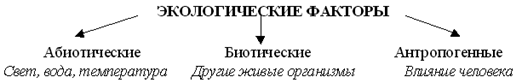 Слушают, работают с рабочим листом Слушают, работают с рабочим листом Слушают, работают с рабочим листом Письменно работают Выставляют оценкиОтвечают на вопросыЗаписывают домашнее заданиестр. 158 – 162Готовятся к урокуОткрывают учебник на стр. 118, записывают число и тему урока.Читают текст учебника на стр.118-119.(контроль учителя)Продолжают чтение текста.Находят определение в учебник , что такое почва и записывают в тетрадь(контроль учителя).Отвечают на вопросы на стр.119. (устно учителю)Продолжают отвечать на вопросы (под руководством учителя определяют затруднения и устраняют их)Делают упражненияРассматривают рисунки животных, обитающих в почвеРисуют в тетрадях животных, обитающих в почвеПродолжают выполнять рисунки.Под руководством учителя рассматривают и обсуждают опыт. Проделанный заранее (растения, выращенные в двух горшках: в одном из которых были насыпаны мелкие камушки, а в другом почва)Обучающиеся делают вывод о том, что растения в почве растут лучше чем на горных породахУстно дают определение «Почва». Перечисляют компоненты почвы.(под руководством учителя и с использованием текста учебника на стр.118-119)Выставляют оценкиОтвечают на вопросыЗаписывают домашнее задание стр.118-119.